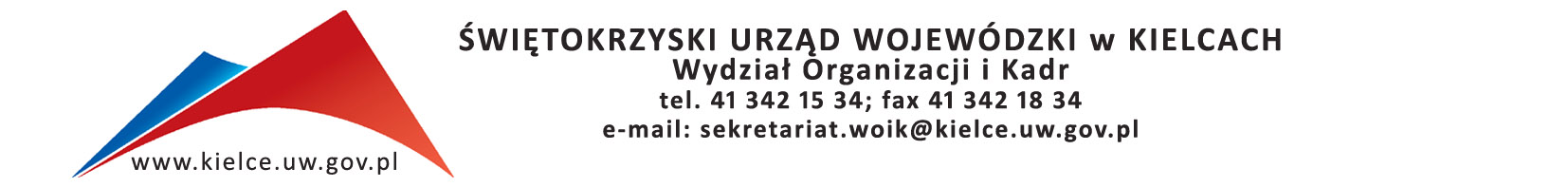 	Kielce, dnia 10 listopada 2015 r.Znak: OK.I.2402.175.2015Informuję, że w związku z przeprowadzonym zapytaniem ofertowym 
dotyczącym realizacji szkolenia dla pracowników Świętokrzyskiego Urzędu Wojewódzkiego 
w Kielcach pt. „Profesjonalna obsługa klienta z elementami obsługi trudnego klienta” wpłynęło 30 ofert.  Do realizacji szkolenia została wybrana firma  InfoBizTech Marta Głowala w Warszawie.Poniżej zestawienie otrzymanych ofert wraz z punktacją ogółem. Lp.Nazwa  firmyrazemAkademia Kształcenia Zawodowego Gdańsk25,00AKME - szkolenia-konsultacje-choaching50,58AVENHANSEN Kraków50,81Baccata Enterprise Warszawa17,60Biznes Edukator55,83Centrum Szkoleniowo Doradcze Jacek Daniel30,75COACHING Szkolenia Doradzwo. Wrocław33,04CRK Brain Up Chorzów23,80Centrum Rozwoju Engram Pisz32,12Świętokrzyskie Centrum Fundacji Rozwoju Demokracji Lokalnej w Kielcach28,79Grupa Dpradcza PROJEKT Kraków37,06InfoBizTech Warszawa69,83Fundacja Współpracy i Rozwoju INCEPTUM44,29Ingenio. Projekty rozwoju Lublin40,29Inspira. Instytut szkoleń, doradztwa i terapii Lublin 59,83Krakowska Grupa Trenerów Ewa Janas Kraków49,52Modelarnia Kompetencji Jarosław Wajler Warszawa64,54MOTIVA Żaneta Mańka Chorzów53,49Niepubliczna Placówka Kształcenia Ustawicznego ORBE Kraków25,02Progenja. Anna Jaglińska Podkowa Leśna29,07ROI CONSULTING Warszawa41,20STS. s.c. Warszawa21,53Studio ROZWOJOWE Katowice21,22Joanna Dejko Studium Doskonalenia Zdolności Poznawczych Stoczek52,00SYNTEZA Szkolenia-Konsulting Bytom35,64Vademecum-Konferencje i Szkolenia Wrocław40,43VIDI-CENTRUM ROZWOJU KADR Jastrzębie Zdrój60,87Zakład Doskonalenia Zawodowego Kielce23,70Zakład Elektronicznej Techniki Obliczeniowej "ZETO" Lublin42,82ZESPÓŁ EKSPERTÓW MANAGER Kraków60,59